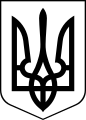 ЧОРТКІВСЬКА    МІСЬКА    РАДАВІСІМДЕСЯТ ТРЕТЯ ПОЗАЧЕРГОВА СЕСІЯ ВОСЬМОГО СКЛИКАННЯ РІШЕННЯ (ПРОЄКТ)__ _________ 2023 року	                                	     	 	          	№___м. Чортків  Про затвердження Програми соціальний автобус Чортківської міської територіальної громади на 2024-2026 роки З метою соціального захисту пільгових категорій громадян та забезпечення їх належним транспортним сполученням із закладами соціального спрямування, відповідно до постанови Кабінету Міністрів України від 03.12.2008 №1081 «Про затвердження Порядку проведення конкурсу на перевезення пасажирів на автобусному маршруті загального користування» (зі змінами), постанови Кабінету Міністрів України від 18.02.1997 №176 «Про затвердження правил надання послуг пасажирського автомобільного транспорту», керуючись пунктом 22 частини 1 статті 26, частини 1  статті 59 Закону України «Про місцеве самоврядування в Україні», міська радаВИРІШИЛА:Затвердити Програму соціальний автобус Чортківської міської територіальної громади на 2024-2026 роки (далі – Програма), згідно з додатком.Фінансовому управлінню міської ради забезпечити фінансування Програми в межах коштів передбачених бюджетом Чортківської міської територіальної громади.Копію рішення направити в управління соціального захисту та  охорони  здоровʼя міської ради, управління комунального господарства міської ради та фінансове управляння міської ради. Контроль за виконанням даного рішення покласти на заступника міського голови з питань діяльності виконавчих органів міської ради Наталію ВОЙЦЕХОВСЬКУ та постійну комісію міської ради з питань розвитку інфраструктури та комунального господарства.Міський голова                                                                Володимир ШМАТЬКO                               Додаток                                                           до рішення міської ради                                                                      від 19 грудня 2023 року №___ПРОГРАМА соціальний автобус Чортківської міської територіальної громади на 2024-2026 рокиПАСПОРТ ПРОГРАМИ Розділ 2. Визначення проблеми та обґрунтування необхідності її розв’язання програмним методом        Організація перевезення мешканців Чортківської міської територіальної громади є складовою частиною заходів щодо розвитку транспортного сполучення на території міста. Значна частина населення територіальної громади переважно в районах нової забудови не охоплена в повному обсязі пасажирськими перевезеннями міського сполучення, а саме вулиці: Золотарка, Верхня Золотарка, Незалежності, Братів Лепких, Обʼїзна, Бучацька, Маркіяна Шашкевича.         Слід зазначити й те, що з початком збройної агресії російської федерації проти України, перевізники  відмовляються здійснювати перевезення у віддалені райони міста пояснюючи тим, що вказані перевезення є збитковими.         Враховуючи цей факт, а також низький рівень доходів,  у соціально незахищеної категорії населення громадян відсутня можливість добратися до закладів охорони здоров’я, ЦНАП, закладів соціального спрямування, магазинів, аптек та інших закладів. Такі громадяни пільгових категорій  потребують соціальної підтримки з боку Чортківської міської ради, зокрема й  на оплату послуг з перевезення за рахунок коштів місцевого бюджету. Розділ 3. Мета Програми        Метою Програми є організація регулярних пасажирських перевезень пільгових категорій населення на автобусному маршруті №17 «Золотарка-Йосипа Сліпого (Поліклініка) – Центр».Розділ 4. Обґрунтування шляхів і засобів розв’язання проблеми, завдання та заходи, показники результативності        Забезпечення регулярних пасажирських перевезень пільгових категорій населення на автобусному маршруті №17 «Золотарка-Йосипа Сліпого (Поліклініка)-Центр», шляхом утримання соціального автобуса для перевезення окремих категорій громадян за кошти бюджету Чортківської  міської територіальної громади.       Так, завдяки реалізації даної програми  пропонується вирішити питання перевезення пільгових категорій громадян, які  користуються правом безкоштовного проїзду,  відповідно до Закону України  «Про статус ветеранів війни, гарантії їх соціального захисту», Закону України «Про статус та соціальний захист громадян, які постраждали внаслідок Чорнобильської катастрофи», Закону України «Про  основи соціальної захищеності осіб з інвалідністю в Україні», постанови Кабінету Міністрів України «Про поширення  чинності постанови  Кабінету  Міністрів України від 17 травня 1993 року №354 від 16 серпня 1994 №555, постанови Кабінету міністрів України від 17 травня 1993 року №354 «Про безоплатний проїзд пенсіонерів на транспорті загального користування», Закону України «Про соціальний  і правовий захист військовослужбовців та членів їх сімей», Закону України «Про реабілітацію жертв репресій комуністичного тоталітарного режиму 1917-1991 років», Закону України «Про статус ветеранів військової служби, ветеранів органів внутрішніх справ, ветеранів Національної поліції і деяких інших осіб та їх соціальний захист», Закону України «Про охорону дитинства», постанови Кабінету Міністрів України від 05.04.1994 №226 «Про поліпшення виховання, навчання соціального захисту та матеріального забезпечення  дітей-сиріт і дітей позбавлених батьківського  піклування», постанови Кабінету Міністрів України від 18.02.1997 №176 «Про затвердження Правил надання послуг пасажирського автомобільного транспорту», Закону України «Про статус ветеранів війни, гарантії їх соціального захисту», а також пільгові категорії  громадян та осіб з числа внутрішньо переміщених осіб Чортківської міської територіальної громади, та мають  право  безкоштовного проїзду  на автобусних маршрутах загального користування при пред'явленні «Картки Чортківчанина» або посвідчення  встановленого зразка.    Маршрут соціального автобуса для регулярних пасажирських перевезень пільгових категорій населення    На сьогоднішній день в місті не всі перевізники мають у своєму автомобільному парку транспортні засоби для перевезення категорій людей похилого віку та людей з інвалідністю.        Слід зауважити, що для забезпечення соціальних потреб населення з початку повномасштабного вторгнення, міжнародними партнерами в Україну, передано у власність на безповоротній та безоплатній основі, як гуманітарну (благодійну) допомогу майно у вигляді пасажирських автобусів. Значна перевага яких в тому, що вони мають технічну можливість для перевезення мешканців міста, з  категорії людей похилого віку та людей з інвалідністю.                Разом з тим, враховуючи, що отримані автобуси є гуманітарною (благодійною) допомогою, і згідно Закону України «Про гуманітарну допомогу» їх дозволено використовувати  лише за цільовим характером,  який обумовлений з донором та без мети одержання прибутку.       Тому у разі використання таких автобусів на регулярних пасажирських перевезеннях можливо лише за рахунок утримання бюджетними коштами.       Заходи з реалізації завдань програми, наведено додатку 2 до Програми.Розділ 5. Фінансування Програми        Фінансове забезпечення реалізації заходів , передбачених Програмою, базується  на основі чинного законодавства з залученням коштів бюджету Чортківської міської територіальної громади. Ресурсне забезпечення Програми наведено у додатку 1 до Програми. Розділ 6. Очікувані результати виконання Програми та визначення її ефективностіЗабезпечення організації регулярних пасажирських перевезень – пільгових  категорій пасажирів  на автобусному маршруті №17 «Золотарка-Поліклініка-Центр», шляхом утримання соціального автобуса за кошти бюджету Чортківської міської територіальної громади.Розділ 7. Показники результативності програмиРозділ 7. Координація та контроль за виконанням Програми       Координацію виконання заходів здійснює Управління соціального захисту та  охорони  здоровʼя Чортківської міської ради та  Управління комунального господарства Чортківської міської ради.       Виконавцями Програми є Управління соціального захисту та  охорони  здоровʼя Чортківської міської ради, а також перевізник, що обирається на конкурсних засадах відповідно до Закону України «Про автомобільний транспорт», постанови Кабінету Міністрів України від 03.12.2008 №1081 «Про затвердження Порядку проведення конкурсу на перевезення пасажирів на автобусному маршруті загального користування» (зі змінами), постанови Кабінету Міністрів України від 18.02.1997 №176 «Про затвердження правил надання послуг пасажирського автомобільного транспорту»Секретар міської ради                                                             Ярослав ДЗИНДРА                                                                                                                                                                                                                                                  Додаток 1                                                                                                                            до Програми соціальний автобус Чортківської міської                                                                                                         територіальної громади на 2024-2026 роки,                                                                                                      затвердженої рішенням сесії міської ради                                                                                           від «___»________2023року №___Ресурсне забезпечення програми               Секретар міської ради                                                                                                                                  Ярослав ДЗИНДРА                                                 Додаток 2                                                                                                                            до Програми соціальний автобус Чортківської міської                                                                                                         територіальної громади на 2024-2026 роки,                                                                                                      затвердженої рішенням сесії міської ради                                                                                           від «___»________2023року №___                        Заходи з реалізації Програми                         Секретар міської ради                                                                                                                       Ярослав ДЗИНДРА1.Ініціатор розроблення ПрограмиУправління соціального захисту та     охорони  здоровʼя Чортківської міської ради2. Правове обгрунтування Програми- Бюджетний кодекс; - Закон України «Про місцеве самоврядування» в Україні; - Закон України «Про автомобільний транспорт»;- Постанова Кабінету Міністрів України від 18лютого  1997 № 176 «Про затвердження Правил надання послуг пасажирського автомобільного транспорту»;- Роз’яснення Антимонопольного комітету України від 15.04.2022 року №1-рр/ДД;- Закони України «Про статус ветеранів війни, гарантії їх соціального захисту»;- «Про основні засади соціального захисту ветеранів праці та інших громадян похилого віку в Україні»;- «Про соціальний захист дітей війни»;- «Про статус і соціальний захист громадян, які постраждали внаслідок Чорнобильської катастрофи»;- «Про реабілітацію осіб з інвалідністю в Україні»;       - «Про охорону дитинства»;- «Про статус ветеранів військової служби, ветеранів органів внутрішніх справ, ветеранів Національної поліції і деяких інших осіб та їх соціальний захист»; - «Про соціальний і правовий захист військовослужбовців та членів їх сімей», та інші нормативно-правові акти3.Розробники ПрограмиУправління соціального захисту та  охорони  здоровʼя Чортківської міської ради та Управління комунального господарства Чортківської міської ради4. Головний розпорядник бюджетних коштів Управління соціального захисту та  охорони  здоровʼя Чортківської міської ради5.Відповідальні виконавці ПрограмиУправління соціального захисту та  охорони  здоровʼя Чортківської міської ради 6.Учасники ПрограмиУправління комунального господарства Чортківської міської ради7.Термін реалізації Програми2024-2026 роки8.Перелік місцевих бюджетів, які беруть участь у виконанні ПрограмиБюджет Чортківської міської територіальної громади9.Загальний обсяг фінансових ресурсів, необхідних для реалізації Програми3924,0 тис. грн.Назва маршрутуПеріодичність курсуванняКількість рейсів№17«Золотарка-Йосипа Сліпого(Поліклініка)-Центр»понеділок – субота (включно)протягом дня                                №з/пНазва показникаОдиниця виміруВихідні дані на початок дії програмиЕтапи виконанняЕтапи виконанняЕтапи виконання№з/пНазва показникаОдиниця виміруВихідні дані на початок дії програми2024 рік2025 рік2026 рікІ. Показники витратІ. Показники витратІ. Показники витратІ. Показники витратІ. Показники витратІ. Показники витратІ. Показники витрат1Обсяг видатків на утримання соціального автобусу Чортківської  міської територіальної громадитис. грн       -1224,01320,01380,0ІІ Показники продуктуІІ Показники продуктуІІ Показники продуктуІІ Показники продуктуІІ Показники продуктуІІ Показники продуктуІІ Показники продукту1Кількість автобусів, що здійснюють перевезення пільгових категорій пасажирів на автобусному маршруті за умовами, визначеними паспортом маршруту №17«Золотарка-Йосипа Сліпого (Поліклініка)-Центр»  одиниць(основний/резервний)       -1/11/11/1ІІІ Показники ефективностіІІІ Показники ефективностіІІІ Показники ефективностіІІІ Показники ефективностіІІІ Показники ефективностіІІІ Показники ефективностіІІІ Показники ефективності1Середньомісячний розмір видатків на утримання соціального автобусу Чортківської  міської територіальної громадитис. грн-102,0110,0115,0ІV. Показники якостіІV. Показники якостіІV. Показники якостіІV. Показники якостіІV. Показники якостіІV. Показники якостіІV. Показники якості1Рівень забезпеченості видатків на утримання  соціального автобусу Чортківської  міської територіальної громади%-100100100Обсяг коштів, які пропонується залучити на виконання програми 2024 рік2025 рік2026 рікУсього витрат на виконання програми, тис. грнОбсяг ресурсів, усього, у тому числі:1224,01320,01380,03924Бюджет Чортківської міської теориторіальної громади1224,01320,01380,03924№з/пЗміст заходівСтрок виконанняДжерела фінансуванняОбсяги фінансування по роках, тис.грнОбсяги фінансування по роках, тис.грнОбсяги фінансування по роках, тис.грнОбсяги фінансування по роках, тис.грнОчікуваний результат№з/пЗміст заходівСтрок виконанняДжерела фінансування202420252026Всього:Очікуваний результат1Утримання соціального автобуса, згідно розрахунку поданого перевізником двічі на місяць2024-2026Бюджет Чортківської міської територіальної громади1224,01320,01380,03924,0Забезпечення регулярних пасажирських перевезень – пільгових категорій населення